Vídní protéká řekahttp://upload.wikimedia.org/wikipedia/commons/8/8d/Danubemap.JPG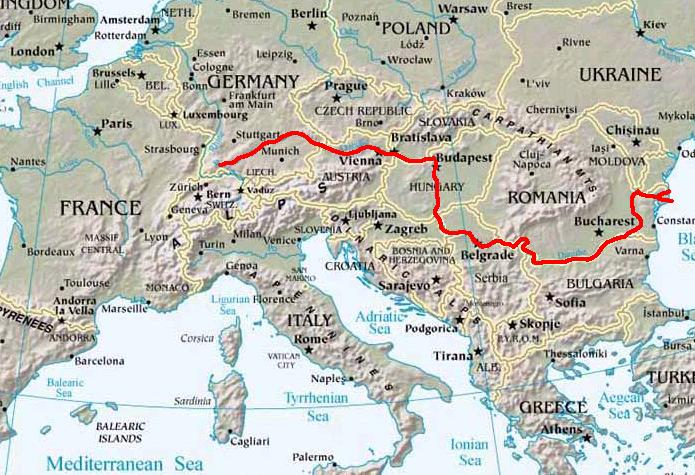 Číslo v digitálním archivu školyVY_32_INOVACE_Zem8_19Sada DUMZeměpis 8PředmětZeměpisNázev materiáluPL_Evropa_křížovka 2_hlavní městaAnotace V pracovním listu žák doplňuje do křížovky názvy hlavních měst. Materiál motivuje žáka při poznávání Evropy.Další pomůcky: Mapa EvropyAutorZdeněk NovotnýJazykČeský jazykDatum vytvoření3. 3. 2012Očekávaný výstupŽák umí přiřadit státu hlavní městoStupeň a typ vzděláváníZákladní vzdělání – lehké mentální postiženíKlíčová slovaStát, Evropa, hlavní městoDruh učebního materiáluPracovní list k vytištěníCílová skupinaŽák na 2. stupni speciální školyČíslo projektuCZ.1.07/1.4.00/21.1102KŘÍŽOVKA 2KŘÍŽOVKA 2KŘÍŽOVKA 2KŘÍŽOVKA 2KŘÍŽOVKA 21Hlavní město MaďarskaHlavní město MaďarskaHlavní město Maďarska2Hlavní město RumunskaHlavní město RumunskaHlavní město Rumunska3Hlavní město BěloruskaHlavní město BěloruskaHlavní město Běloruska4Hlavní město SlovenskaHlavní město SlovenskaHlavní město Slovenska5Hlavní město IslanduHlavní město IslanduHlavní město Islandu